Борис Степанович Житков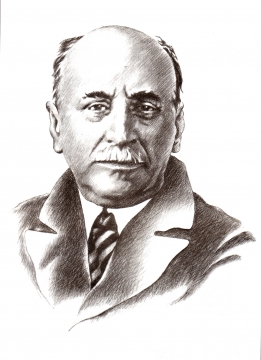 30 августа   1882 -  19 октября 1938 Родился Борис Житков 30 августа (11 сентября по новому стилю) в г.Новгороде (ныне - Великий Новгород) в интеллигентной семье. Отец, Степан Васильевич, преподавал в Учительском институте, был человеком широких демократических взглядов, всесторонне образованным, с ранних лет приобщил сына к математике, астрономии (в доме имелся телескоп). Мама, Татьяна Павловна, была пианисткой, аккомпаниатором. Сын с ранних лет владел музыкальной терминологией, увлекался балетом, учился играть на скрипке.          Семилетним мальчиком, Борис переезжает с родителями в Одессу. Детские годы на берегу моря, дружба с Корнеем Чуковским, революционные события 1905-го года отложили отпечаток на формирование молодого человека - романтика, правдоискателя, убежденно отстаивающего как в жизни, так и в своем творчестве приоритеты чести, мужества, добра, справедливости. По воспоминаниям сестры писателя, Боря день-деньской проводил в гавани, облазил все суда, заслушивался рассказами моряков, портовых рабочих. Часами пропадал в токарных и слесарных мастерских Русского общества пароходства и торговли. Научился строгать, пилить, вытачивать детали, мастерил модели яхт, кораблей.            Поступление в Императорский Новороссийский университет на математическое, а затем на естественное отделение - во многом сформировало личность молодого химика и ботаника. Обе кафедры предложили выпускнику 1906-го года остаться и преподавать в университете, вести научную работу. Но семья Б.Житкова к тому времени вновь готовилась к переезду - на этот раз в Санкт-Петербург. И Борис отправился в город на Неве, где приступил к учебе на кораблестроительном факультете Политехнического института, который успешно окончил в 1916-м году.            До 1924, когда Житков становится профессиональным писателем, он поменял множество профессий: ихтиолог, штурман парусника, рабочий-металлист, морской офицер и инженер, капитан научно-исследовательского судна, преподаватель физики и черчения, руководитель технического училища.       Писателем он стал случайно: по просьбе К.Чуковского Житков записал один из своих рассказов. И вскоре в журналах появились рассказы для детей: "Про обезьянку", "Про волка", "Беспризорная кошка" и многие другие. Все истории Бориса Житкова правдивы, он писал о том, что ему довелось увидеть или сделать самому.         Печатался с 1924 — сначала адресуясь к взрослой, затем все чаще к детской аудитории, которую он находил, в частности, как постоянный автор детских журналов и газет: «Новый Робинзон», «Чиж», «Еж», «Юный натуралист», «Пионер», «Ленинские искры» и др.                     Богатство жизненных наблюдений, высокая познавательная ценность, четкость в определении полюсов добра и зла, романтическая вера в торжество добра и справедливости  обеспечили произведениям Житкова почетное место в русской детской литературе 20 в.,  а внешне сдержанная, но искренняя и трогательная любовь к этому миру, ко всему живому и требующему защиты, умение удивляться красоте бытия, будить сострадание к слабым, в т. ч. к «братьям нашим меньшим», и интерес к загадкам природы сделали творчество Житкова любимым чтением юных читателей вплоть до сего дня.             Вершина творчества Житкова — повесть-энциклопедия Что я видел (опубл. в 1938, посмертно), ставшая настольной книгой многих поколений детей, где писатель в жанре путешествия четырехлетнего мальчика Алеши-«Почемучки», от лица которого написана книга, отвечает на разнообразные вопросы, возникающие у малыша при первом столкновении с «чудом» железной дороги, новыми людьми, предметами и животными.            Житков был организатором теневого театра и специальной серии книг для малограмотных.          Творчество Житкова, классика отечественной детской и анималистической (в продолжение традиций Л. Н. Толстого и А.П.Чехова) словесности, которого можно, наряду с В. В. Бианки иЕ. И. Чарушиным, считать также основоположником научно-художественного жанра в детской литературе, оказало существенное влияние на многих детских писателей. Умер Житков в Москве 19 октября 1938.Произведения  Б.С. Житкова.АдмиралВеселый купецДяденькаКак слон спас хозяина от тиграКомпасМеханик СалерноПекарняПро обезьянкуПудяВ горахВечерГалкаДымКак мальчик тонул и  мн. другие   Как Саша маму напугалКак я ловил человечковКрасный командирМетельНа льдинеПожарПочтаПро обезьянкуПро слонаУрок географии Разиня ЦветокТигр на снегу У звериных  клетокЗадания.1.Тест по рассказу Б. С. Житкова «Про обезьянку»                                                              1.Кто подарил мальчику взять обезьяну?                         а). Школьный товарищ б).  Учитель в).  Соседг). Родственник 2.Почему  мальчику предложили взять обезьяну?                         а).  Чтобы сделать мальчику приятно б). Чтобы научить мальчика любить животныхв). Отец велел убрать обезьянку из дома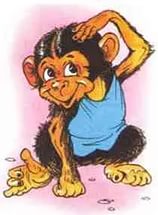 г).  Её нашли на улице  3.Как выглядела обезьянка?                         а). Маленькая, рыженькая с чёрными лапками б). Ростом около метра с рыжими пятнамив). Большая коричневая пушистаяг). Беленькая с чёрными пятнами4.Какой наряд был у обезьянки?                         а). Синие штаны  б).  Жёлтая рубашкав). Синий жилетг).  Зелёная  кофточка5.Где Яшка провёл первую ночь?                         а).  В кровати  б).  На полув). На коврикег).  Под столом6.Какое любимое лакомство было у Яшки?                         а). Он любил всёб).  Чай с сахаром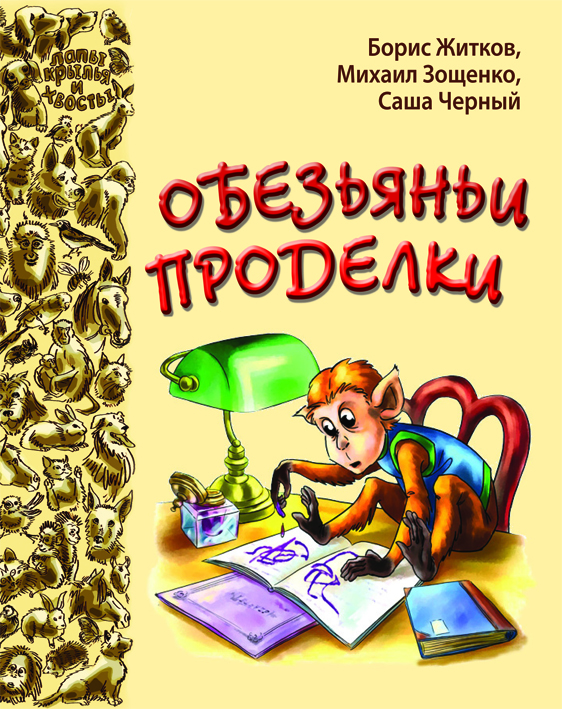 в). Печеньег). Варенье 7.Почему у обезьянки не было хвоста?                         а). У макак хвост не растётб).  Обрезалив).  Откусила собака  г).  У шимпанзе хвост не растёт 8. Где любил греться Яшка зимой?                         а).  У каминаб). На печив). Под курткой  г). На солнышке2.Викторина по рассказу Б. С. Житкова «Беспризорная кошка»                1.  Кого искали в городе?2.  Где были все кошки?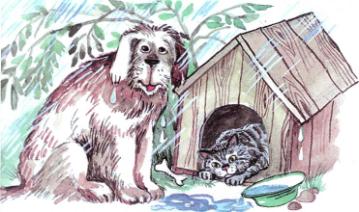 3.  Как звали пса?4.  Кто жил на берегу в норах?5.  Где любила ночевать кошка?6.  Кто нападал на кошку? 7.  Куда пришлось увезти кошку?8.  Кто обрадовался кошке?9. Чем её кормили?10. Сколько котят было у кошки?11.  Какие были котята?12.  Кто скучал по кошке?3.  Какие рассказы  Б. С. Житкова  ты прочитал? Напиши, кто из героев тебе понравился. Объясни почему.Желаю удачи!